Supplementary Materials： Arabidopsis PII proteins form characteristic foci in chloroplasts indicating novel properties in protein interaction and degradationNatalie Krieger, Kai-Florian Pastryk, Karl Forchhammer and Üner Kolukisaoglu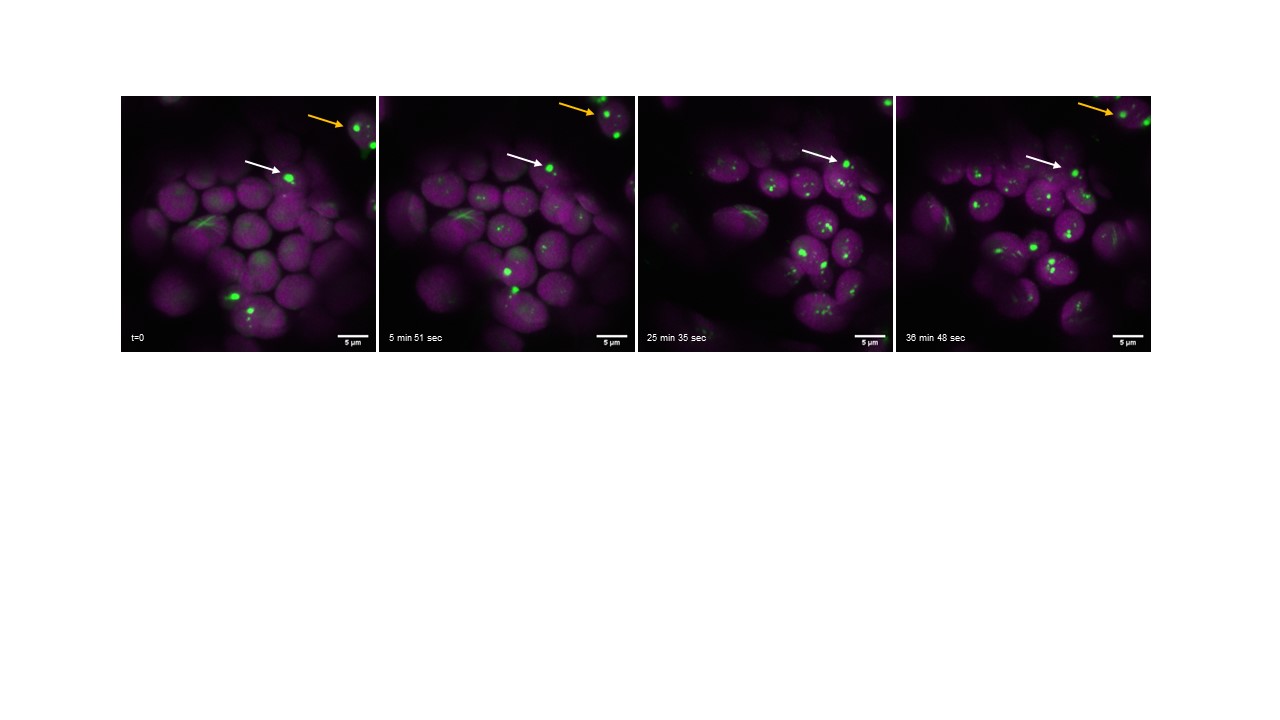 Figure S1. PII foci can be stable for more than 30 min. AtPII-GFP (green) under control of the p35S promotor was expressed in transiently transformed N. benthamiana and aggregates in PII foci in chloroplasts (magenta). Z-Stacks of time series were acquired 3 days after transient transformation of N. benthamiana leaves. Arrows indicate PII foci found over the whole recorded time. Scale bar: 5 µm.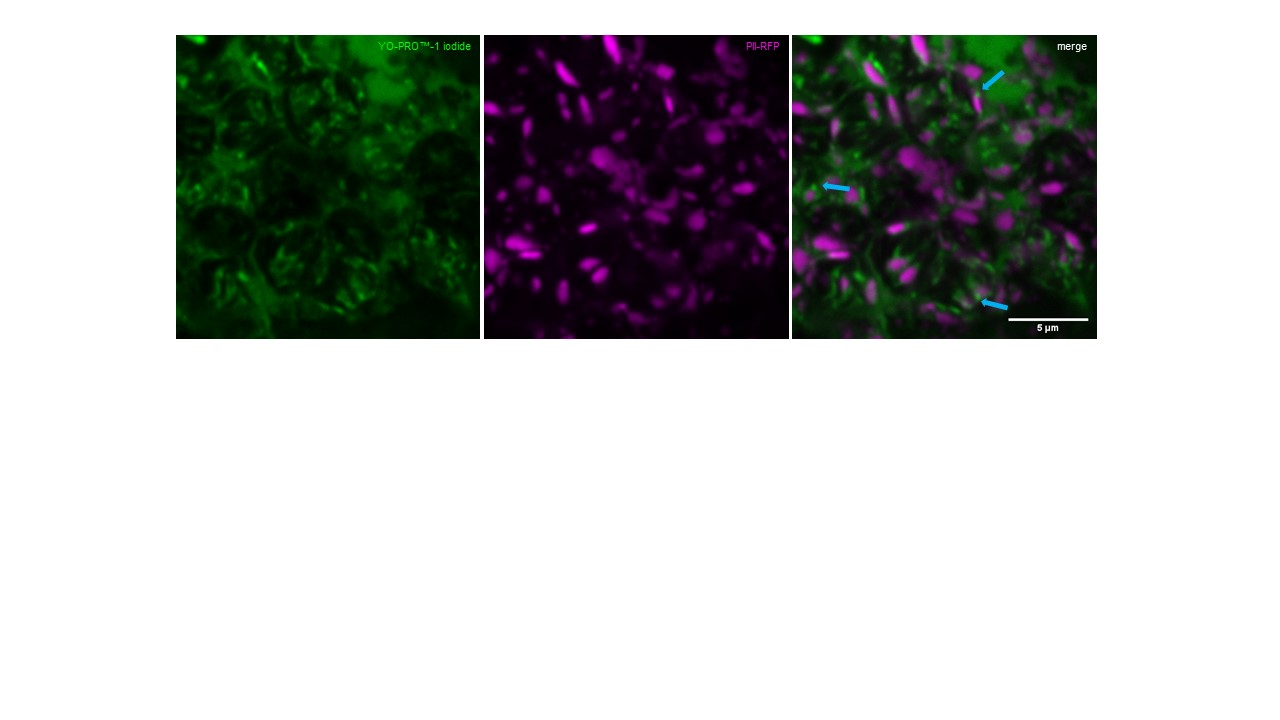 Figure S2. PII foci are not nucleoids. YO-PRO™-1 iodide stained nucleoids (green) in transiently transformed N. benthamiana leaves expressing AtPII-RFP (magenta) under the control of the p35S promotor. N. benthamiana leaf disks were fixed overnight 3 days after transient transformation followed by staining with YO-PRO™-1 iodide for 15 min. Blue arrows indicate examples of PII foci proximal to nucleoids. Scale bar: 5 µm.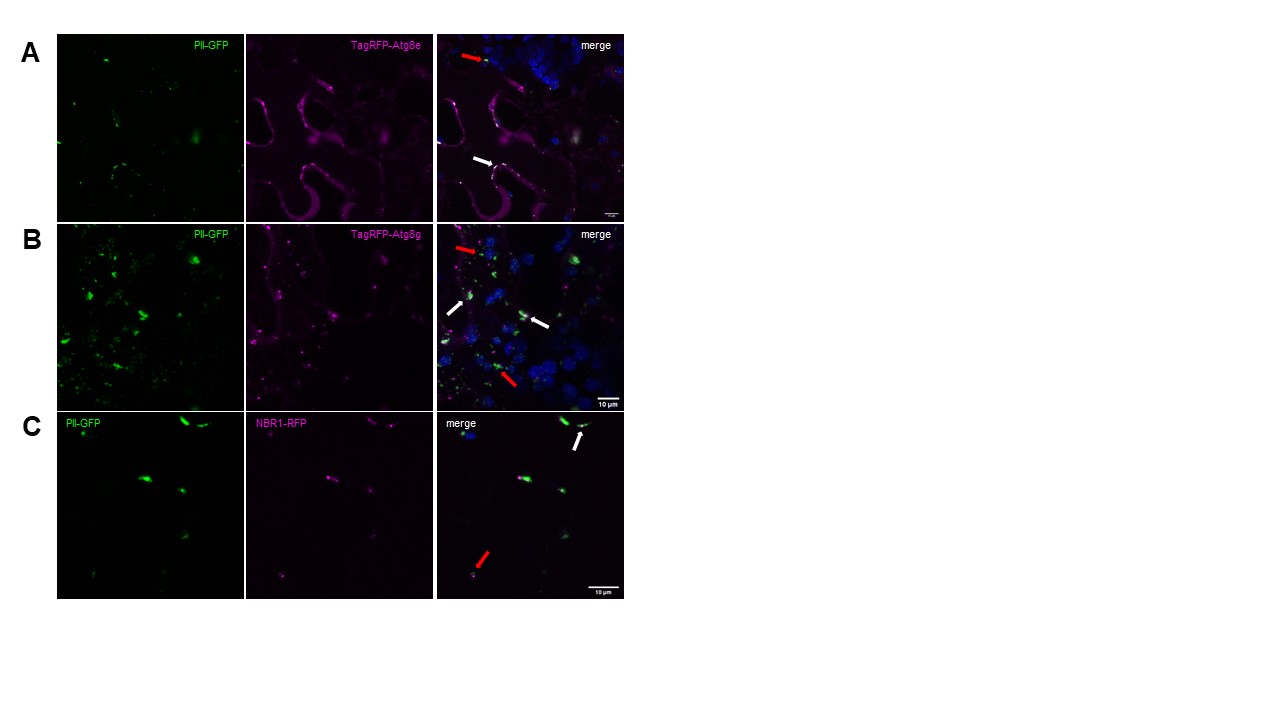 Figure S3. PII co-localizes partially with autophagy-related proteins. A)-C) TagRFP-Atg8e (A), TagRFP-Atg8g (B), and AtNBR1-RFP (C), which all localize in the cytoplasm of N. benthamiana, were co-expressed with AtPII-GFP (all genes under control of p35S). Images were taken 2 days after transient transformation in N. benthamiana. GFP (green), TagRFP and RFP (magenta), brightfield (grey), autofluorescence (blue). White arrows: co-localization; red arrows: no co-localization. Scale bar= 10 µm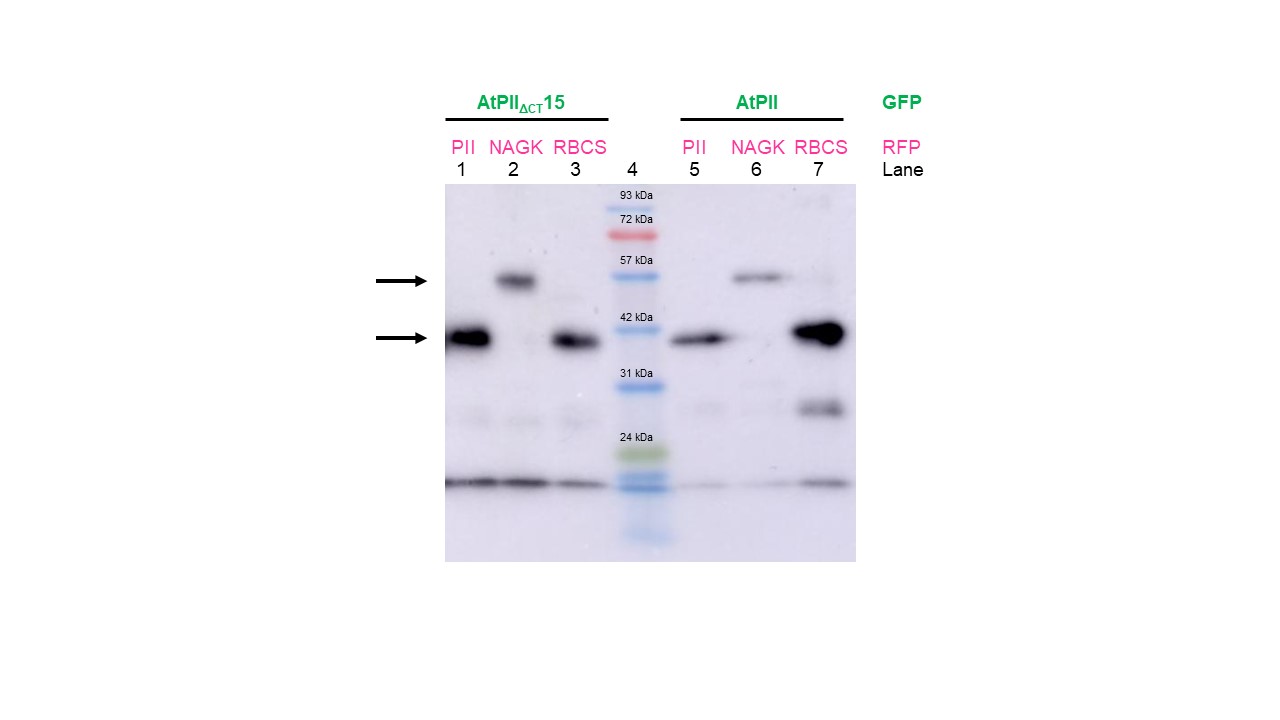 Figure S4. AtPIIΔCT15-GFP can also bind to its interactors. N. benthamiana leaves were transiently co-transformed with AtPII-GFP or AtPIIΔCT15-GFP together with AtPII-mCherry, AtNAGK-mCherry or AtRBCS3B- mCherry, respectively (all transformed constructs under the control of the p35S promotor). After 3 days of transient transformation GFP-fused proteins were immunopurified from protein extracts of transfected leaves. After SDS-PAGE of the Nano-Trap© eluates western blots were treated with anti-RFP antibodies to detect co-purified mCherry-fused proteins. In lanes 1-3 the eluates of extracts from co-expression of AtPIIΔCT15-GFP with AtPII-mCherry, AtNAGK-mCherry or AtRBCS3B-mCherry, respectively, have been loaded. In lanes 5-7 the same has been done with extracts from co-expressions with AtPII-GFP. The upper arrow indicates the predicted size for AtNAGK-mCherry (56.6 kDa) and the lower arrow the predicted sizes for AtPII-mCherry and AtRBCS3B-mCherry (40.2 kDa and 40.9 kDa, respectively).Table S1. Primers used for the construction of the different plant expression vectors.Table S2. Vectors used for the construction of the different plant expression vectors.1.	Wanke, D.; Hohenstatt, M. L.; Dynowski, M.; Bloss, U.; Hecker, A.; Elgass, K.; Hummel, S.; Hahn, A.; Caesar, K.; Schleifenbaum, F.; Harter, K.; Berendzen, K. W., Alanine Zipper-Like Coiled-Coil Domains Are Necessary for Homotypic Dimerization of Plant GAGA-Factors in the Nucleus and Nucleolus. PLOS ONE 2011, 6, (2), e16070.2.	Curtis, M. D.; Grossniklaus, U., A Gateway Cloning Vector Set for High-Throughput Functional Analysis of Genes in Planta. Plant Physiology 2003, 133, (2), 462-469.3.	Karimi, M.; Inzé, D.; Depicker, A., GATEWAY™ vectors for Agrobacterium-mediated plant transformation. Trends in Plant Science 2002, 7, (5), 193-195.4.	Hecker, A.; Wallmeroth, N.; Peter, S.; Blatt, M. R.; Harter, K.; Grefen, C., Binary 2in1 Vectors Improve in Planta (Co)localization and Dynamic Protein Interaction Studies. Plant Physiol 2015, 168, (3), 776-87.5.	Grefen, C.; Blatt, M. R., A 2in1 cloning system enables ratiometric bimolecular fluorescence complementation (rBiFC). Biotechniques 2012, 53, (5), 311-14.6.	Perello, C.; Llamas, E.; Burlat, V.; Ortiz-Alcaide, M.; Phillips, M. A.; Pulido, P.; Rodriguez-Concepcion, M., Differential Subplastidial Localization and Turnover of Enzymes Involved in Isoprenoid Biosynthesis in Chloroplasts. PLoS One 2016, 11, (2), e0150539.7.	Nelson, B. K.; Cai, X.; Nebenfuhr, A., A multicolored set of in vivo organelle markers for co-localization studies in Arabidopsis and other plants. Plant J 2007, 51, (6), 1126-36.AtGLB1-Start5’-caccATGGCGGCGTCAATGACGAAAC-3’ AtGLB1-End5’-AGACGGTGAAAGCATATCACCAG-3’ AtPII-C2A5’-ACGCTCACCTGTCCTAACTC-3’NK_proAtPIIstart5’-caccTTTTGTTTCACCTTAACCAG-3’ NK_AtNAGKstart5’-caccATGGCCACCGTCACATCCAATGCTTC-3’ NK_AtNAGKend5’-TCCAGTAATCATAGTTCCAGCTCCTTC-3’ NK_AtBCCP1start-25’-caccATGGCGTCTTCGTCGTTCTCAGTCAC-3’ NK-BCCP1end5’-CGGTTGAACCACAAACAGAGGAGTGTC-3’ NK_RGCS1A-FP5’-caccATGGCTTCCTCTATGCTCTCTTCCG-3’ NK_RGCS1A-RP5’-ACCGGTGAAGCTTGGTGGCTTGTAGG-3’ NK_attP2P3-PIIstart5’-GGGGACAACTTTGTATAATAAAGTTGTAATGGCGGCGTCAATGACG-3’ NK_attP2P3-PIIend5’-GGGGACCACTTTGTACAAGAAAGCTGGGTTAGACGGTGAAAGCATATC-3’ NK_attP1P4-PIIstart5’-GGGGACAAGTTTGTACAAAAAAGCAGGCTTAATGGCGGCGTCAATGACG-3’ NK_attP1P4-PIIend5’-GGGGACAACTTTGTATAGAAAAGTTGGGTGAGACGGTGAAAGCATATC-3’ NK_attP1P4-NAGKstart5’-GGGGACAAGTTTGTACAAAAAAGCAGGCTTAATGGCCACCGTCACATCC-3’ NK_attP1P4-NAGKend5’-GGGGACAACTTTTGTATAGAAAAGTTGGGTGTCCAGTAATCATAGTTCC-3’ NK_attP1P4-BCCP1start5’-GGGGACAAGTTTGTACAAAAAAGCAGGCTTAATGGCGTCTTCGTCGTTC-3’ NK_attP1P4-BCCP1end5’-GGGGACAACTTTGTATAGAAAAGTTGGGTGCGGTTGAACCACAAACAG-3’ NK_RGCS1A-P1P4-FP5’-GGGGACAAGTTTGTACAAAAAAGCAGGCTTAATGGCTTCCTCTATGCTC-3’ NK_RGCS1A-P1P4-RP5’-GGGGACAACTTTGTATAGAAAAGTTGGGTGACCGGTGAAGCTTGGTGG-3’ NK_attP1-FP-DXS5’-GGGGACAAGTTTGTACAAAAAAGCAGGCTTAATGGCTTCTTCTGCATTT-3’ NK_attP4-RP-DXS5’-GGGGACAACTTTGTATAGAAAAGTTGGGTGAAACAGAGCTTCCCTTGG-3’ NK_attP1-FP-DXR5’-GGGGACAAGTTTGTACAAAAAAGCAGGCTTAATGACATTAAACTCACTA-3’ NK_attP4-RP-DXR 5’-GGGGACAACTTTGTATAGAAAAGTTGGGTGTGCATGAACTGGCCTAGC-3’ pENTR™/D-TOPO® Invitrogen Thermo Fisher Scientific (Carlsbad, USA) pUBQ10-Dest[1]pMDC107 [2] pH7FWG2,0-Dest[3] pB7RWG2,0-Dest[3]pFRETgc-2in1-CC[4]pBiFCt-2in1-CC[5]pDONR221-P1P4Invitrogen Thermo Fisher Scientific (Carlsbad, USA) pDONR221-P3P2Invitrogen Thermo Fisher Scientific (Carlsbad, USA) pENTR-L1-GentR-L4 [5]pB7FWG2,0-DXS Gift from Manuel Rodriguez-Concepcion; [6]pB7FWG2,0-DXR Gift from Manuel Rodriguez-Concepcion; [6]CD3-999 pt-rk (Plastids, mCherry) [7]